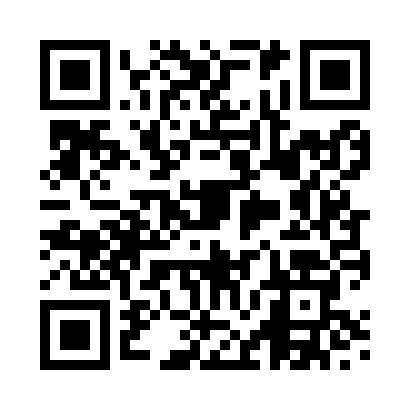 Prayer times for Turnditch, Derbyshire, UKMon 1 Jul 2024 - Wed 31 Jul 2024High Latitude Method: Angle Based RulePrayer Calculation Method: Islamic Society of North AmericaAsar Calculation Method: HanafiPrayer times provided by https://www.salahtimes.comDateDayFajrSunriseDhuhrAsrMaghribIsha1Mon2:584:451:106:509:3511:232Tue2:584:461:106:509:3511:223Wed2:594:471:116:509:3411:224Thu2:594:481:116:499:3411:225Fri3:004:491:116:499:3311:226Sat3:004:491:116:499:3211:227Sun3:014:501:116:499:3211:218Mon3:014:521:116:489:3111:219Tue3:024:531:126:489:3011:2110Wed3:034:541:126:489:2911:2011Thu3:034:551:126:479:2811:2012Fri3:044:561:126:479:2711:2013Sat3:054:571:126:469:2611:1914Sun3:054:581:126:469:2511:1915Mon3:065:001:126:459:2411:1816Tue3:075:011:126:459:2311:1817Wed3:075:021:136:449:2211:1718Thu3:085:041:136:449:2111:1719Fri3:095:051:136:439:2011:1620Sat3:095:061:136:429:1811:1521Sun3:105:081:136:419:1711:1522Mon3:115:091:136:419:1611:1423Tue3:125:111:136:409:1411:1324Wed3:125:121:136:399:1311:1325Thu3:135:141:136:389:1111:1226Fri3:145:151:136:379:1011:1127Sat3:155:171:136:369:0811:1028Sun3:155:181:136:359:0611:0929Mon3:165:201:136:349:0511:0930Tue3:175:221:136:339:0311:0831Wed3:185:231:136:329:0111:07